臺南市政府教育局105學年度第三次總務人員專業知能研習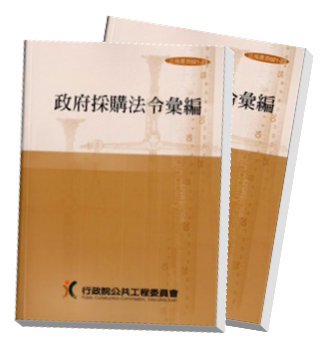 主辦單位：臺南市政府教育局承辦單位：臺南市安南區長安國民小學協辦單位：臺南市政府教育局總務諮詢輔導團    臺南市安平區新南國民小學中華民國106年4月27日